АДМИНИСТРАЦИЯ ГОРОДА НОРИЛЬСКАКРАСНОЯРСКОГО КРАЯПОСТАНОВЛЕНИЕ19.12.2018                                           г. Норильск                                                   № 505О внесении изменений в постановление Администрации города Норильска от 05.05.2011 № 202	В соответствии с Федеральным законом от 07.06.2017 № 109-ФЗ «О внесении изменений в Федеральный закон «Об основах системы профилактики безнадзорности и правонарушений несовершеннолетних» и статью 15.1 Федерального закона «Об информации, информационных технологиях и о защите информации» в части установления дополнительных механизмов противодействия деятельности, направленной на побуждение детей к суицидальному поведению», статьей 70 Семейного кодекса Российской Федерации, статьей 18 Закона Красноярского края от 31.10.2002 № 4-608 «О системе профилактики безнадзорности и правонарушений несовершеннолетних», ПОСТАНОВЛЯЮ:1. Внести в Положение о комиссии по делам несовершеннолетних и защите их прав района Кайеркан города Норильска, утвержденное постановлением Администрации города Норильска от 05.05.2011 № 202 (далее - Положение), следующие изменения:1.1. В пункте 1.2 Положения слова «преступлений и антиобщественных действий» заменить словами «преступлений, других противоправных и (или) антиобщественных действий, а также случаев склонения их к суицидальным действиям».1.2. Пункт 3.8 Положения изложить в следующей редакции: «3.8.Обеспечивает оказание помощи в бытовом устройстве несовершеннолетних, освобожденных из учреждений уголовно-исполнительной системы либо вернувшихся из специальных учебно-воспитательных учреждений, содействие в определении форм устройства других несовершеннолетних, нуждающихся в помощи государства, оказание помощи по трудоустройству несовершеннолетних (с их согласия), а также осуществление иных функций по социальной реабилитации несовершеннолетних, которые предусмотрены законодательством Российской Федерации и законодательством Красноярского края.»1.3. Пункт 3.15 Положения изложить в следующей редакции:«3.15. Обращается в суд с заявлением о лишении родительских прав, а также по вопросам возмещения вреда, причиненного здоровью несовершеннолетнего, его имуществу, и (или) морального вреда в порядке, установленном законодательством Российской Федерации.»  	1.4. Пункт 4.11 Положения после слов «по мере необходимости» дополнить словами «, но не реже двух раз в месяц».2. Опубликовать настоящее постановление в газете «Заполярная правда» и разместить его на официальном сайте муниципального образования город Норильск. Глава города Норильска		                                                                Р.В. Ахметчин  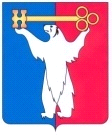 